Rabbi Rami Pavolotzky Rabbi Daniela Szuster Dr. Paul Rosenfeld, 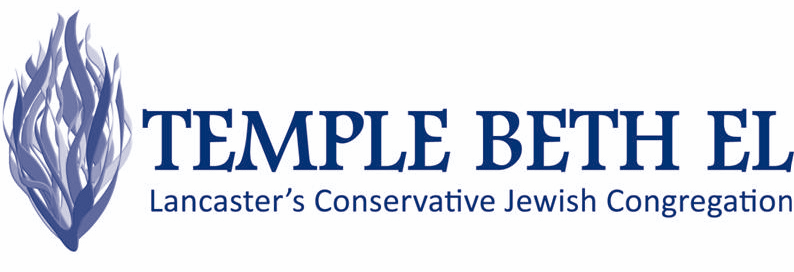 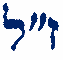 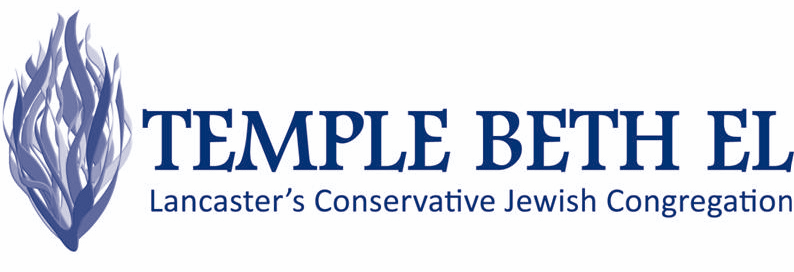 Rabbi EmeritusPO Box 727 East Petersburg, PA 17520Telephone: (717) 581-7891 • Fax: (717) 581-7870Email: office@tbelancaster.org • www.tbelancaster.org